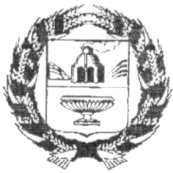 ЗАРИНСКИЙ РАЙОННЫЙ СОВЕТ НАРОДНЫХ ДЕПУТАТОВАЛТАЙСКОГО КРАЯ15.02.2022									                     № 8г. Заринск          Заринский районный Совет народных депутатов Алтайского края, рассмотрев представление прокурора Заринского района «Об устранении действующего законодательства», согласно которому районным Советом народных депутатов своевременно не был рассмотрен протест прокурора района, на Положение «О публичных слушаниях в муниципальном образовании «Заринский район» Алтайского края, утверждённое решением Заринского районного Совета народных депутатов Алтайского края от 22.11.2005 61, в соответствии со статьей 25 Устава муниципального образования Заринский район Алтайского края                                                     Р Е Ш И Л:         1.Представление прокурора Заринского района от 18.01.2022 «Об устранении действующего законодательства» считать подлежащим удовлетворению.         2.Решением районного Совета народных депутатов в Положение «О публичных слушаниях в муниципальном образовании «Заринский район» Алтайского края, утверждённое решением Заринского районного Совета народных депутатов Алтайского края от 22.11.2005 61, внесено дополнение.          3.Принять меры к своевременному рассмотрению районным Советом народных депутатов мер прокурорского реагирования. Председатель районногоСовета народных депутатов                                                                       Е.Г.Чухловин				                            Р Е Ш Е Н И Е                                                                            О представлении прокурора Заринского района«Об устранении нарушений действующего законодательства»